Підстава: пункт 4-1 постанови Кабінету Міністрів України від 11 жовтня 2016 р. № 710 «Про ефективне використання державних коштів» Обґрунтування на виконання вимог Постанови КМУ від 11.10.2016 № 710:Враховуючи зазначене, замовник прийняв рішення стосовно застосування таких технічних та якісних характеристик предмета закупівлі: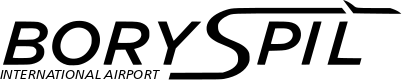 ДЕРЖАВНЕ ПІДПРИЄМСТВО«МІЖНАРОДНИЙ АЕРОПОРТ «БОРИСПІЛЬ» 08300, Україна, Київська обл., Бориспільський район, село Гора, вулиця Бориспіль -7, код 20572069, юридична особа/ суб'єкт господарювання, який здійснює діяльність в окремих сферах господарювання, зазначених у п. 4 ч.1 ст. 2 Закону України «Про публічні закупівлі»Обґрунтування технічних та якісних характеристик предмета закупівлі та очікуваної вартості предмета закупівліОбґрунтування технічних та якісних характеристик предмета закупівлі та очікуваної вартості предмета закупівліПункт КошторисуНазва предмета закупівлі із зазначенням коду за Єдиним закупівельним словникомОчікувана вартість предмета закупівлі згідно річного плану закупівельОчікувана вартість предмета закупівлі згідно ОГОЛОШЕННЯ про проведення відкритих торгівІдентифікатор процедури закупівліп. 14.08.1 (2023)Піскоструминна маска, код ДК 021:2015 - 33730000-6 - Офтальмологічні вироби та коригувальні лінзи6 791,00 грн. з ПДВ5 659,17грн. без ПДВ UA-2023-02-08-015804-a1Обґрунтування технічних та якісних характеристик предмета закупівлі      Визначення потреби в закупівлі: Закупівля товару зумовлена необхідністю комплектації піскоструминного апарату в повному обсязі та для забезпечення вимог охорони праці.Обґрунтування технічних та якісних характеристик предмета закупівлі: Якісні та технічні характеристики предмета закупівлі визначені з урахуванням реальних потреб підприємства та оптимального співвідношення ціни та якості.      Замовник здійснює закупівлю даного товару, оскільки він за своїми якісними та технічними характеристиками найбільше відповідатиме вимогам та потребам замовника.2Обґрунтування очікуваної вартості предмета закупівліОбґрунтування очікуваної вартості предмета закупівлі: Визначення очікуваної вартості предмета закупівлі обумовлено статистичним аналізом загальнодоступної інформації про ціну предмета закупівлі на підставі затвердженої центральним органом виконавчої влади, що забезпечує формування та реалізує державну політику у сфері публічних закупівель, примірної методики визначення очікуваної вартості предмета закупівлі, затвердженої наказом Міністерства розвитку економіки, торгівлі та сільського господарства України від 18.02.2020 № 275.Розрахунок очікуваної вартості предмета закупівлі здійснено відповідно до Положення «Про порядок визначення очікуваної вартості предмета закупівлі» від 17.05.2022 №50-06-1.      Обґрунтування обсягів закупівлі: Обсяги визначено відповідно до очікуваної потреби.3Інша інформаціяСпосіб проведення моніторингу ринкуБуло проведено моніторинг ринку, направлено низку запитів підприємствам, що постачають відповідну продукцію на наступні електронні пошти: Босфор bosfor.top@gmail.com;ТОВ «Компресормаш-Сервіс» k-m-s@ukr.net;ТОВ «СпецтехнікаУкраїна» all-spt@sptukr.com;ТОВ «ТПК Велес» a.promsouz@gmail.com.    А також здійснено пошук, збір та аналіз загальнодоступної відкритої інформації про ціни на момент вивчення ринку. Вивчено ціни з наступних інтернет-ресурсів:Інтернет-магазин «Епіцентр К» https://epicentrk.ua/;Інтернет-магазин Prom https://prom.ua/; Інтернет-магазин Bigl https://bigl.ua/; Інтернет-магазин SVopt https://svopt.in.ua/uk/; Інтернет-магазин Smartw.kiev.ua https://smartw.kiev.ua/ua/.№ п/пНайменуванняТоваруОдиницявиміруКількістьТехнічні та якісні характеристики предмета закупівлі1Піскоструминна маска шт2Призначений для захисту обличчя від пилу; протитуманна маска.Технічні характеристики:Матеріал: полотно + склоКолір: армійський зеленийРозміри: 290x270x22мм/11,41x10,62x8,66 дюйма (допустиме відхилення +/- 10%) (Учасник повинен вказати конкретні показники або з допустимим відхиленням, якщо це доцільно)